АДМИНИСТРАЦИЯ КАМЫШЛОВСКОГО ГОРОДСКОГО ОКРУГАП О С Т А Н О В Л Е Н И Еот 22.04.2021 N 294                                                                                                                                             Об отмене постановления администрации Камышловского городского от 09.04.2021 года № 242 «О проведении праздника Весны и Труда в Камышловском городском округе 1 мая 2021 года»В соответствии с п. 2 Указа Губернатора Свердловской области от 18 марта 2020 года № 100 «О введении на территории Свердловской области режима повышенной готовности и принятия дополнительных мер по защите населения от новой коронавирусной инфекции (2019-NCOV)», в связи с приостановлением на территории Свердловской области проведения массовых досуговых, развлекательных, зрелищных, рекламных и иных подобных мероприятий с очным присутствием граждан, администрация Камышловского городского округаПОСТАНОВЛЯЕТ:Отменить проведение мероприятий, посвященные празднику Весны и Труда, на территории Камышловского городского округа 1 мая 2021 года.Отменить постановление администрации Камышловского городского от 09.04.2021 года № 242 «О проведении праздника Весны и Труда в Камышловском городском округе 1 мая 2021 года».Разместить настоящее постановление на официальном сайте администрации Камышловского городского округа в информационно-коммуникационной сети «Интернет».  Контроль за исполнением настоящего постановления возложить на заместителя главы администрации Камышловского городского округа Соболеву А.А.ГлаваКамышловского городского округа                                               А.В. Половников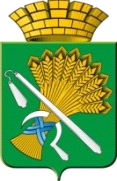 